周度品种观点铜铜价探低后回升1、决定铜价走势的主要是宏观经济预期和微观供需基本面，去年来宏观影响更为明显，今年上半年中美贸易摩擦等宏观因素基本主导铜价的涨跌。中期看，宏观上世界经济走缓预期非常明显，特别是欧美发达经济体，全球很多国家与地区又重新进入降息模式。另一方面铜供应紧张也成为常态，铜矿罢工也时有发生，铜加工费明显下降，库存低于去年同期。总体而言，宏观上中长期走弱，贸易摩擦也不可能短期得以解决，基本面上供应紧张形成多空交织态势，铜价陷入宽幅震荡。2、中美两国领导人在G20会议期间会晤，同意重启经贸磋商，期间美方出尔反尔使得贸易摩擦前景预期并不太乐观，进展一波三折，中国长假后重启的谈判进展顺利，中美贸易摩擦的忧虑有所缓解。英国与欧盟达成协议的可能性增加减缓了宏观忧虑，中国统计局房地产和投资数据较预期好使得铜价短期获得支撑。3、微观上铜本身市场结构方面，交易所显性库存时有增加，特别是LME经常出现大幅度的交货行为，COMEX库存持续下降周期基本结束，中国市场消费也是鲜有亮点，虽然三大交易所总库存一度低于去年同期，但下降速度不及去年，当前已经与去年基本持平，对铜价的支撑显著下降；CFTC显示基金近段大幅持有空头头寸，基金空单已经达到历史最高水平，基金看淡后市非常明显。4、预期本周铜价震荡，虽然中美贸易摩擦缓解，但世界经济仍不乐观。策略上仍维持前期46000以下买入单子可在47500以上短期平仓，急跌大跌至46000附近再买入，目前价位宜逐步逢高多单退出，如果短期冲高至48000附近可以小量轻仓做空。白 糖
供需两弱，郑糖面临回落    1、郑糖在5600关口再一次遭到压制。节后国内现货需求转淡，同时库存有待补充，在供需两弱的时间点上，新榨季的开榨和进口加工糖的补充，将成为短期主要的利空因素。本周预计郑糖价格继续回落。2、全球各大主产国纷纷预测产量下降，新榨季供给缺口预测也逐渐变大。但每当印度糖有大单出口，国际糖价依然受到打压。这凸显了新榨季产量下降和高库存的矛盾。短期内空头似乎又有点跃跃欲试，如果空头持续增仓，原糖价格还会继续下跌。玉米&淀粉 供应压力加大，短期反弹高度有限1．贸易政策影响力下降，关注后续政策变化。 2.黑龙江地区减产高于预期，新季玉米陆续上市卖压较重。抛储结束，短期供应压力增大。3.生猪存栏环比下降，猪肉价格上涨养殖利润增加，猪瘟疫情仍很严重，目前国家层面出台政策鼓励养猪，自北向南猪料需求逐步恢复，但在疫苗未出现前，养殖需求持续恢复仍需谨慎看待。4.玉米现货东北地区继续走低，淀粉价格相对稳定。5.深加工开机率上升，淀粉库存小幅增加。综上，贸易政策影响力下降，黑龙江近期减产预期增大，秋收卖压逐步增大，开秤价预期走低，临储拍卖暂停后续供给压力降低，猪肉价格飙升引发国家出台政策稳定生猪养殖行业需求端未来或有好转，深加工开机逐渐恢复，关注2001合约企稳做多机会，玉米淀粉1月价差走低后可少量进场（买玉米空淀粉）。菜 粕多空因素共存上周菜粕价格跟随豆粕呈震荡走势。周一传出中美达成初步贸易协定，但还未签署文字协议，不排除反复的可能性。进口菜籽库存处于近五年同期的低位，主要是由于中加关系紧张，短期供应偏紧情况不会缓解，今年夏季，由于不利天气等因素影响，使得菜粕出现“旺季不旺”的情形。如今水产养殖旺季已逐渐过去，需求将进一步缩小。美国大豆大幅度减产，南非种植面积虽小幅增加，但全球大豆供给趋于收窄，生猪养殖业逐渐恢复，长期价格重心将上移，短期或是震荡偏强走势，菜粕走势将受豆粕主导。生 猪
生猪市场供需博弈，猪价有望再创新高本周猪价大幅上涨，主要原因是生猪出栏量偏低，供应量下滑导致生猪市场供需矛盾愈发显著，支撑生猪价格继续上涨，且增幅明显。当前全国各地的猪市行情越来也盛，养殖户延迟出栏的情绪也更加浓厚，南方多地已经出现收猪困难的现象，然而气温下降，消费者对于肉制品尤其是猪肉制品的需求也相应增加，支撑南方猪价持续高位运行；近期北方生猪流入南方市场数量增加，致使北方市场猪源进一步告急，屠宰场想要压价收猪的想法落空，保量提价的现象或将再次增加，预计后市猪价或继续上行。免责声明：本研究报告由金鹏经济研究所提供，其中观点仅代表分析师个人观点，出现的价位及操作建议仅体现分析师个人分析思路，分析师力求报告内容所述信息的可靠、准确及完整，但不保证报告所述信息及结论的准确性。本报告所提出的观点、结论和建议仅供投资者参考，不能当然作为投资研究决策的依据，也不能成为本公司承担明示或暗示的道义或法律责任的依据。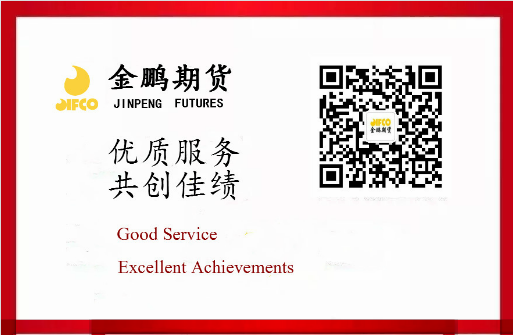 